«Гамма, ступени гаммы, тоника»Характеристика группы:  возраст обучающихся: дети 10 лет, группа 4 года обученияТворческое объединение «Звонкие  голоса» обучается по дополнительной образовательной программе «Вокал». На  четвёртом году  обучения дети владеют  практическими  умениями и навыками в различных видах музыкально-творческой деятельности: пении (в том числе с ориентацией на нотную запись), музыкально-пластическом движении, импровизации, драматизации  исполняемых произведений; Форма занятия - групповая Тип занятия -  объяснение нового материалаЦель: Формирование интереса у детей к музыкальной грамотеЗадачи: Обучающая -  углубить у детей знания по нотной грамоте, познакомить   с понятиями: гамма, ступени, тоника.Развивающая - развивать навыки правильного звукообразования  в песне, вокальных упражнениях; развивать навыки выразительного исполнения, развитие навыков сотрудничества.Воспитательная - воспитывать у обучающихся  духовно-нравственную культуру, творческую деятельность;.Оборудование:  фортепиано, музыкальный  центрДидактический  материал: наглядный материал по нотной грамоте «Ступени», «Вставь в стихотворение правильные ступени»Этапы занятия:Организационный (2 мин)Основная часть (35 мин)Итоговый  самоанализ  занятия (8мин)Ход занятия:        Педагог:  Здравствуйте ребята!         Дети:  Здравствуйте учитель! (поют).Педагог: Как настроение?  (ответы детей) Отлично! Итак начнём наше занятие. Сегодня на занятии мы ребята познакомимся  с темой: «Гамма, ступени гаммы, тоника». На  занятии  нам нужны 2 тетради - нотная и тетрадь в клеточку, ручка, простой карандаш, резинка. Педагог: Музыкальные звуки складываются в мелодии. Мелодия-это душа музыки. Чтобы записать мелодию, нужны ноты. Ровно семь цветов у радуги, а у музыки семь нот. Давайте вместе со мной назовём ноты - до, ре, ми,фа,соль,ля,си. Ноты записываются на пяти линейках - нотном стане или нотоносце. Дети запишем ноты в нотную тетрадь. Споём ноты- 7 нот. Задание: в стихотворении вставить название нот и прочитать ( см. приложение -1,2).Дети выполняют задание.  Ребята, а вы знаете, что такое ступени? Давайте запишем, что это? Ступени это ноты, каждая нота имеет свою ступень, нота до-1 ступень, нота ре-2 ступень, ми-3 ступень, фа-4 ступень, соль-5 ступень, ля-6 ступень, си-7 ступень.       А сейчас я предлагаю вам поиграть в  игру «Угадай ступень» ( на фортепиано    исполняются ноты,          нужно угадать какая звучит ступень).Следующее новое понятие это гамма и  тоника.  Запишите пожалуйста-гамма-звукоряд в пределах октавы, название происходит от греческой буквы Г, обозначавшей в средние века по теории музыки самый низкий звук соль большой октавы. Тоника это главный устойчивый звук лада. Пропоём устойчивые ступени (1,3,5) А теперь по ручным знакам споём ноты, я буду показывать рукой ступень, вы дети должны будете  спеть ступени (см. приложение3).       Практическая часть занятия: Настройка певческих голосов детей:1.Подготовка  вокального аппарата2.Артикуляционная  гимнастика 3.Упражнения для работы над певческим дыханием4.Дикционная речевая разминка5. РаспеваниеПодготовка вокального аппарата:Педагог: Во время пения упражнений внимательно следим за чистотой интонирования, за своевременным вдохом и выдохом, за округленным формированием гласных, точным исполнением ритма и темпа всеми поющими. Будем петь чисто, стройно в один голос, добиваться слитного звучания голосов.Артикуляционная гимнастикаУпражнения:-разогревающий массаж (лоб, переносица ,виски);-массирование нижнечелюстных мышц от носа к уху;-короткий вдох по руке и длинный замедленный выдох со счётом 1,2,3,4…(с каждым разом при повторении упражнения выдох удлиняется за счёт увеличения ряда цифр и постепенного замедления темпа); Упражнения для работы над певческим дыханиемПедагог: С чего начинается певческое дыхание?  Дети: С правильной  осанки.Педагог: Давайте встанем прямо без напряжения, голову держим прямо. Теперь можно сделать вдох. Каким должен быть вдох певца?Дети:  Небольшой, спокойный не поднимая плеч. Педагог: Поставим руки на бёдра, сделаем глубокий вдох. Кто чувствует расширение  пояса и рёбер, значит делает вдох правильно. (Выполнение упражнения) Мы вспомнили, как правильно брать дыхание, а теперь давайте закрепим  и сделаем ряд дыхательных упражнений.«Свечка»-палец перед ртом-легко дуть, не затушить пламя«Снайпер»-мгновенно затушить свечу-весь воздух за максимально короткое время«Насосик»-насосик со звуком «пс» качает-мячик со звуком «ш» надувается«Окошко»-широко открыть рот- «жарко»-закрыть рот – «холодно»«Дудочка»-с напряжением вытянуть вперёд губы (зубы сомкнуты)Дикционная речевая разминка Педагог: А сейчас мы с вами выполним дикционную разминку. Дети утрируем     произношение текста, проговариваем чётко слова скороговорки: Педагог произносит - Бык топогуб, тупогубенький бычок, у быка бела губа была тупа. Выполнение  разминки детьми. Проговаривание   других скороговорок.-Барашеньки, крутороженьки, по горам ходят, по лесам бродят, в скрипочку играют Васю  потешают.-Хороши в дорожку пирожки с картошкой.-На горе Арарат растёт крупный виноград.РаспеваниеПедагог: Учимся петь чисто интонируя:Мажорный звукоряд (до 1-й октавы-до 2-й октавы) в восходящем и нисходящем движении (с называнием нот). Сначала пропеваем ноты сверху вниз, а затем снизу вверх. Выполнение упражнения детьми. А теперь давайте споём с таким текстом:До, ре, ми, фа, соль ,ля, си, села кошка на такси, а котята прицепились и бесплатно прокатились.Педагог: Давайте  споём мажорное трезвучие. Сначала пропеваем звукоряд из пяти нот. Затем в данном звукоряде выделяем звуки, входящие в трезвучие. И наконец поём трезвучие (до, ми, соль, ми, до) 1 октавы. Выполнение упражнения детьми.Молодцы хорошо выполняли упражнения. Чувствуете, как разогрелся голосовой аппарат?Разучивание песни «Рождается новый день»Педагог: На предыдущем занятии мы, ребята учились все  вместе петь в единой манере звукообразования, одновременно и одинаково исполнять динамические оттенки в песне, соблюдать паузы, то есть тренировались петь в ансамбле с солистами. А также учились чисто интонировать в унисонном пении (одноголосная мелодия).Сегодня мы поработаем над весёлым характером песни. Я вам сейчас исполню песню, а вы внимательно послушайте, как нужно правильно показывать эмоции в песне.Теперь ребята  пропоём по фразам мелодию песни. Исполнение песни полностью.-Какие динамические оттенки помогают создать необходимый образ в песне?  Дети: тихо, громко, не очень громко.Педагог: Пропойте песню медленно, выполняя динамические оттенки (исполняют песню в медленном темпе).Исполняем песню в умеренном темпе (куплет песни), а припев в быстром темпе. Ваша задача - передать настроение песни. Спойте её весело, звонко, чтобы всем нам стало радостно. (Исполнение песни)Обобщение, итог занятияПедагог: С чем вы познакомились на занятии, что узнали нового?Ответы детей. Педагог: Над чем мы работали сегодня на занятии? Ответы детей Педагог отмечает успехи детей.Приложение 1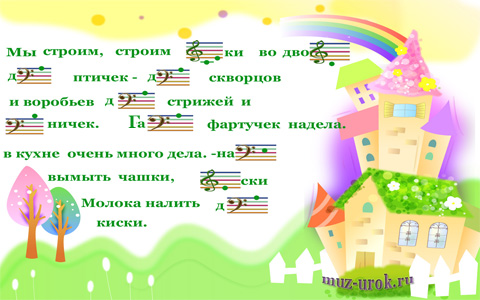 Приложение 2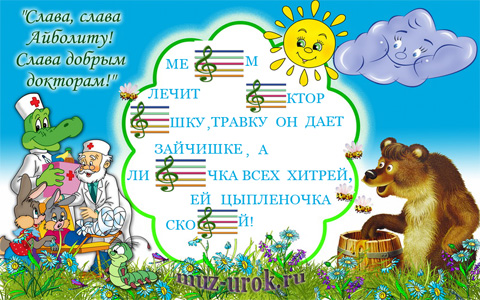 Приложение 3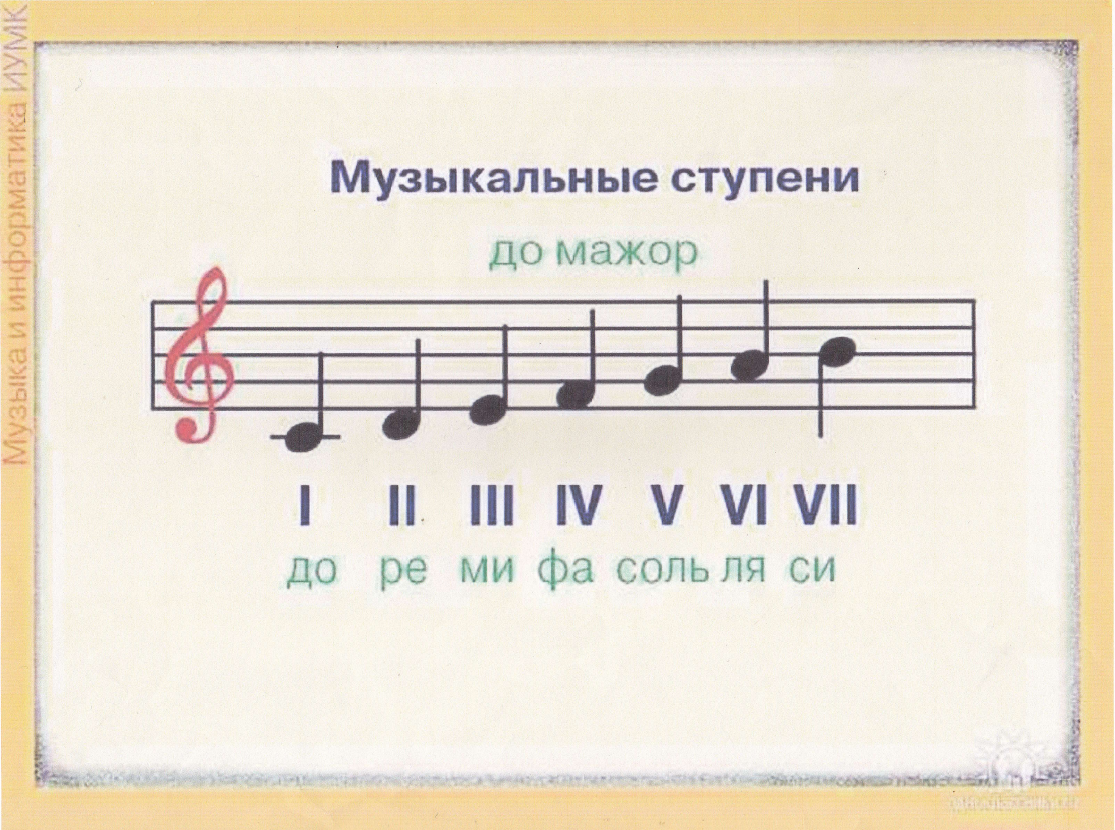 Список литературы1.Практическое руководство по музыкальной грамоте/ Г.А.Фридкин.- М.: Музыка, 1999.-268с2. Музыкальное воспитание детей 9-12 лет/ Н.Н.Доломанова. - М.: ТЦ Сфера,2003.-112с3. Мир вокального искусства 1-4 классы Программа, разработки  занятий, методические рекомендации / Г.А.Суязова.- Волгоград: Учитель,2008.-138с4. Детский музыкальный театр/ Е. Х. Афанасенко,  С. А.Клюнеева.-Волгоград: Учитель,2009.-190с5.Музыка. 2 класс. Часть 1: /Сост.Ю.Д. Изместьева.- Волгоград: Учитель-АСТ,2003.-2003.-96сИнтернет ресурсыwww.muz-urok.ru Игры, наглядные пособия к урокам музыкиwww.proshkolu.ru До мажор-клуб учителей музыки